FOR IMMEDIATE RELEASESEPTEMBER 23, 20221017 GLOBAL MUSIC’S BIGWALKDOG DROPS TRICK CITYMISSISSIPPI RAPPER RELEASES DEBUT MIXTAPEAVAILABLE NOW VIA 1017 GLOBAL MUSIC/ATLANTIC RECORDS HERESTACKED 20-TRACK RELEASE INCLUDES FEATURES FROM GUCCI MANE, LIL BABY,POOH SHIESTY, AND BIG30UPCOMING LIVE SCHEDULE INCLUDES DATES SUPPORTINGKEVIN GATES’ BLOCKBUSTER “BIG LYFE TOUR”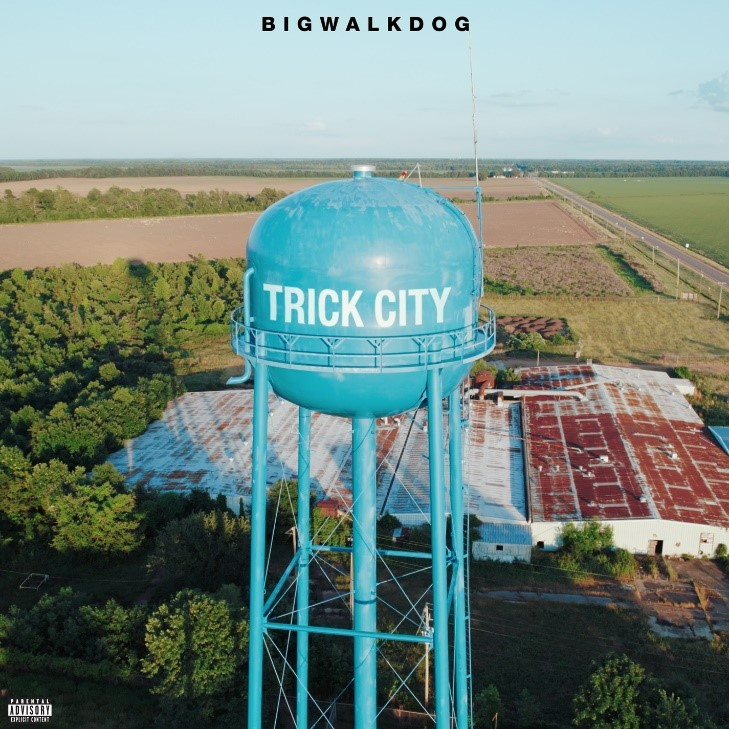 (DOWNLOAD HI-RES ART HERE)“It’s BigWalkDog season.” – THE SOURCEToday, September 23rd, BigWalkDog celebrates the release of his stacked 20-track debut mixtape. TRICK CITY arrives via 1017 Global Music/Atlantic Records and is available now at DSPs and streaming services HERE. The project includes features from Gucci Mane, Lil Baby, Pooh Shiesty, and Big30. TRICK CITY follows a series of hard-hitting singles that have helped BigWalkDog amass over 200M worldwide streams and more than 165M video views thus far. TRICK CITY is highlighted by tracks such as “For Certain (feat. Big30),” accompanied by a music video premiered today via YouTube HERE.Further standouts include “Whole Lotta Ice (Feat. Lil Baby & Pooh Shiesty),” which is joined by an official music video currently boasting over 20M views via YouTube after earning nearly 1 million views in its first 24 hours alone. The project also features Gucci Mane & BigWalkDog’s smash collaboration “Poppin,” accompanied by an official music video now with over 37M views after rising to #2 on YouTube’s “Trending” chart. “Poppin” also served as BigWalkDog’s late night TV debut, and was introduced with a fiery performance of the track on Jimmy Kimmel Live!BigWalkDog is fast proving one of the most compelling new artists on the 1017 Global Music roster. The 6’8” Magnolia State rapper will mark the arrival of TRICK CITY with a number of dates supporting Kevin Gates’ “Big Lyfe Tour,” including Nashville, TN’s Nashville Municipal Auditorium (September 30), and Birmingham, AL’s Legacy Arena at The BJCC (October 7).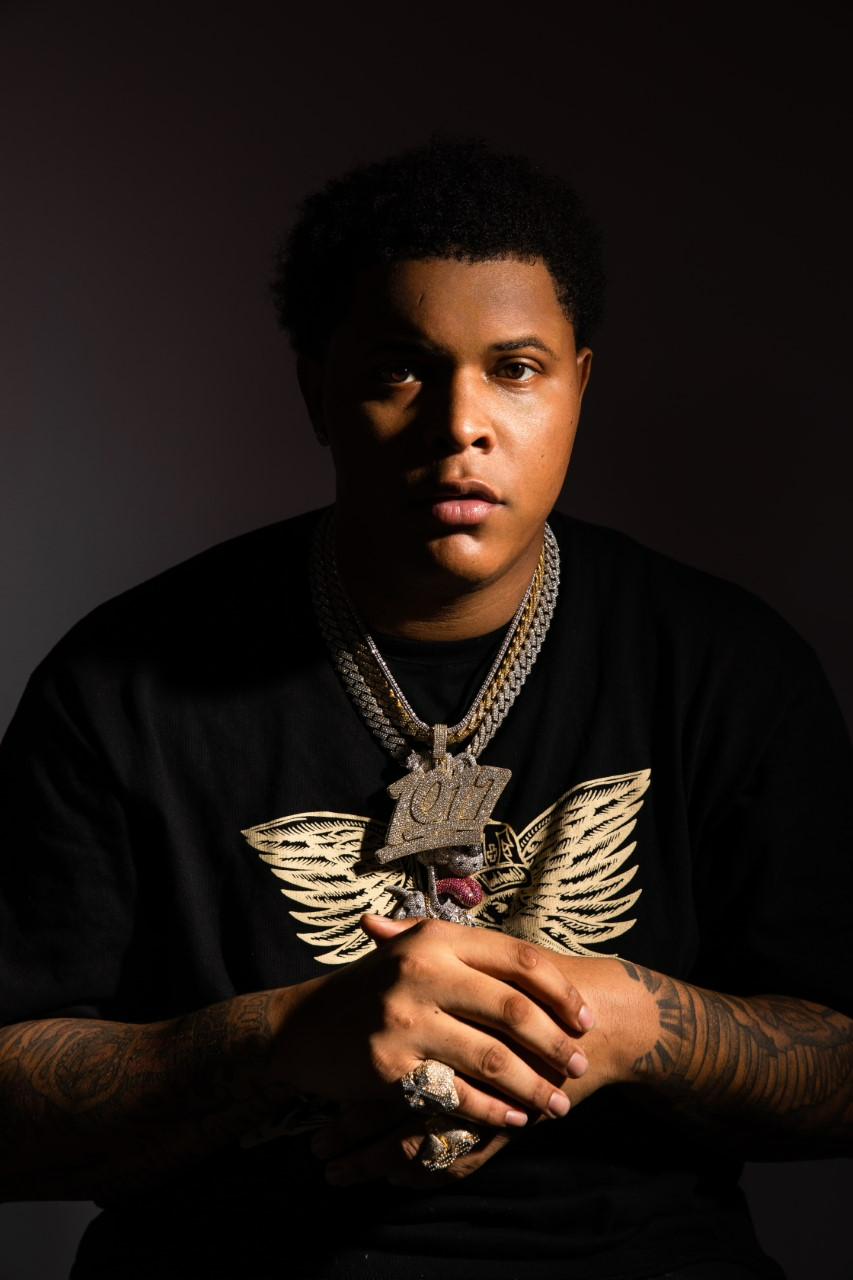 (DOWNLOAD PRESS PHOTOS HERE)Born in Tutwiler, MI, BigWalkDog moved to Memphis, TN in 2020 where he unleashed a string of independent releases that showcased commanding bars and knockout hooks that prove impossible to shake, all spiced with the rapper’s one-of-a-kind brand of Southern gusto. Tracks such as “Tyson” and “B.T.D.” soon caught catching the attention of Gucci Mane, who swiftly signed BigWalkDog to his fast-growing 1017 Global Music label.A wide span of powerful releases followed, including striking appearances on 1017 Global Music label’s RIAA Certified Gold compilations SO ICY BOYZ and the recently released SO ICY GANG: THE REUP, all of which drew millions of streams alongside critical acclaim from such media outlets as REVOLT, which raved, “BigWalkDog is quickly becoming one of the bigger faces on the Southern rap scene.”“Mississippi made me,” says BigWalkDog, “but I want BigWalkDog to be for the world. You can take your own feelings from it – whether they’re good or bad. I’m just being honest.”TRACKLIST1      	Trick2      	Know What I Mean feat. Gucci Mane3      	Mary Jane4      	Pray5      	Whole Lotta Ice feat. Lil Baby & Pooh Shiesty6      	I'm the One7      	What You Hear Pt. 18     	 Poppin (BigWalkDog & Gucci Mane)9      	Uncle Tommy10    	Beep11    	For Certain feat. BIG3012    	Skywalka13    	What You Hear Pt. 214    	How It Go15    	I Chose16    	Onion Peeler17    	Trap God feat. Gucci Mane18    	Nino19    	Son of A Gun20    	Came From The Bottom# # #CONNECT WITH BIGWALKDOGBIGWALKDOFMUSIC.COM | FACEBOOK | INSTAGRAM | YOUTUBE  BIGWALKDOG + 1017 GLOBAL MUSIC PRESS CONTACT:Ashley Kalmanowitz | Ashley.Kalmanowitz@atlanticrecords.com